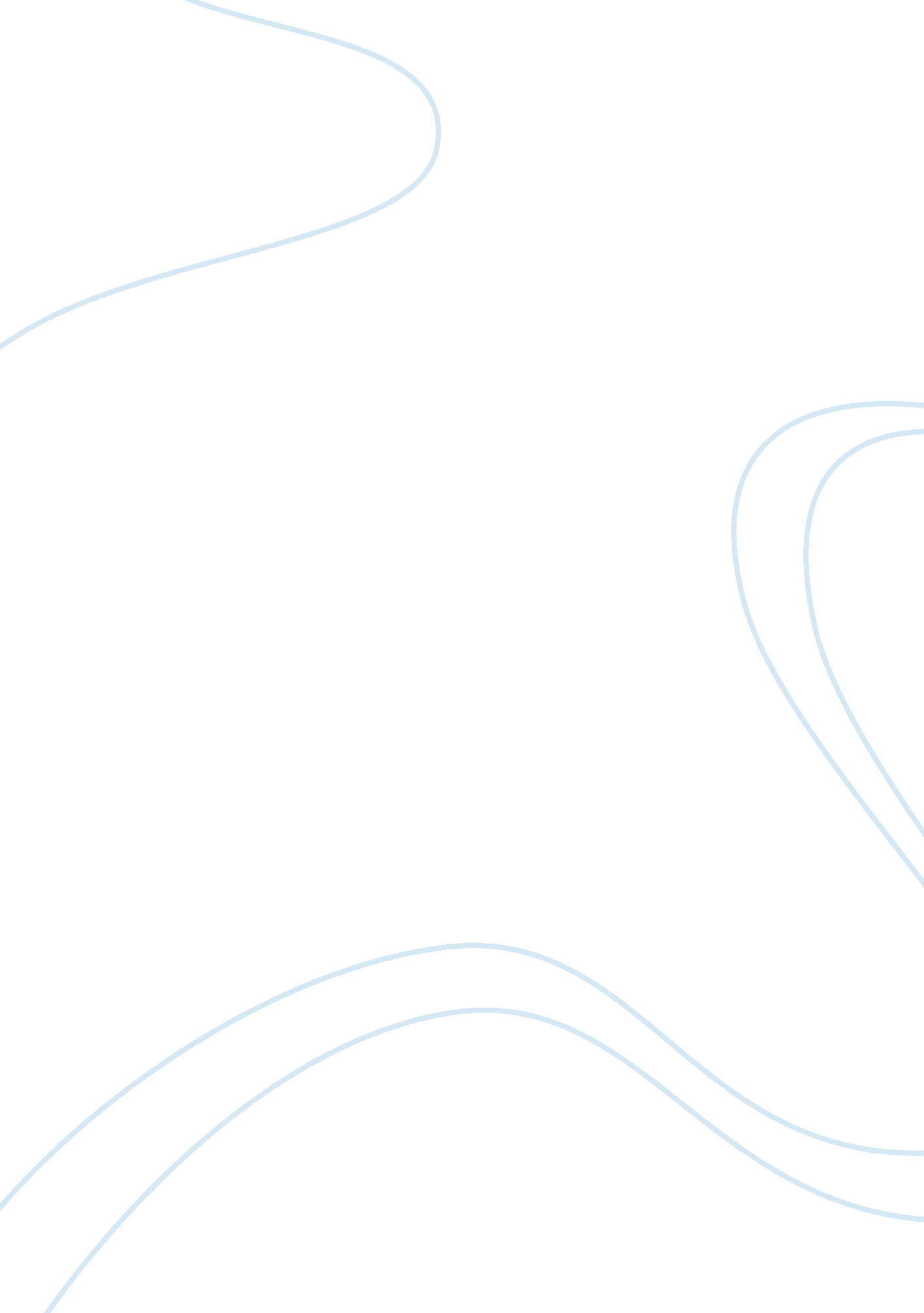 My favorite moviesEntertainment, Movie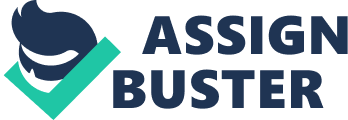 Today, I am going to talk about my favorite movies. I like to watch movies very much; especially I like foreign films lots than Japanese films, because I like to study foreign languages. I watch movies with English subtitle, and it is good how to learn English. Do you know the film titled “ BIG FISH”? That is my best favorite movie. The story is human drama, and I can see the love between father and the son. And the story is not only human drama, but also fantasy. It is most beautiful story that I have ever seen. Every time I was questioned “ what is your favorite movie? ” I tell the story of this one. When I watch this movie, I feel my heart warming. Not only foreign films, I like the films made by Hayao Miyazaki. He is one of the most famous Japanese animator in the world. Every films that he made have some messages to the world. For example, he said “ stopdeforestation” in the film titled “ the princess of mononoke. ” And men characters that appear every film are all cool and good-looking. Also I can feel love in all films made by Hayao Miyazaki. He got an Academy Award in 2003 for the great film titled “ Spirited Away. ” That was the greatest achievements for him. But he always says that he never want to be a veteran. I am very impressed his words. And what the biggest point for his movie is everyone can enjoy the story even child, even adult. To watch movies is very good habit for us. Movies give us many impressions and knowledge. I want to watch a lot of movies through my life. 